Statistical Data Survey	Name: _____________________________Math 1 PracticeDirections: Ask a question to every person in this class that can be answered numerically (i.e. “How many pairs of shoes do you own?”).  Record your data in the space below, and then create a frequency table, histogram and box-and-whiskers to represent your data!Question: 	Class Data:	Frequency Table:	Histogram:Box-and-WhiskersMake sure to label your number line and each part of your box-and-whiskers!Write a paragraph summarizing what you learned about the class from your survey.  Be sure to reference your data in your summary.____________________________________________________________________________________________________________________________________________________________________________________________________________________________________________________________________________________________________________________________________________________________________________________________________________________________________________________________________________________________________________________________________________________________Interval# of Values: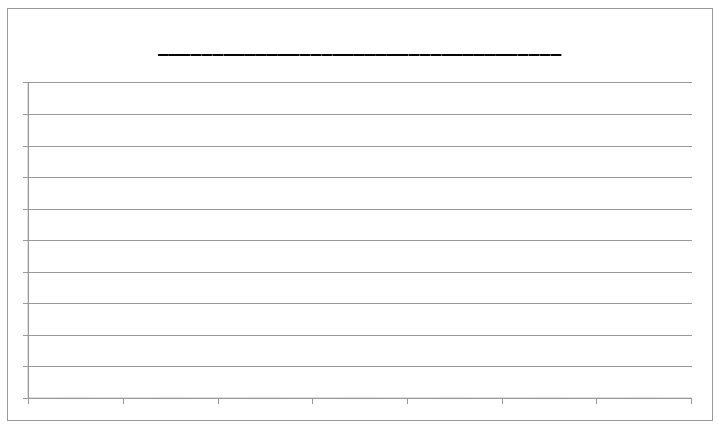 Mean:Median:Mode:Range:Outliers?Minimum:Q1:Q3:Maximum:Interquartile Range: